Dictée d’entraînement 1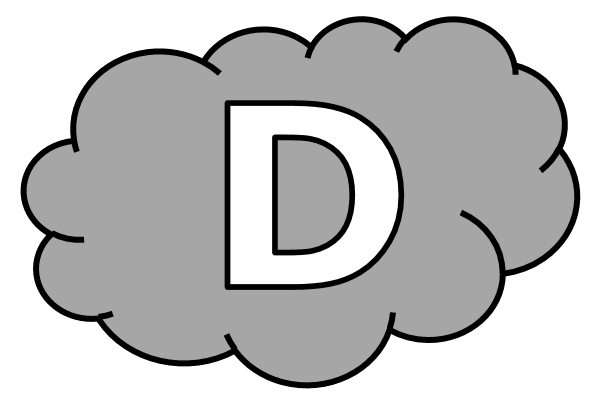 Quand j’.................................. le ......................................... arriver, je ........................................... les escaliers ................................... . Je .......................................... alors une .................................. douleur à la ............................................... .Dictée d’entraînement 2Comme l’................................. approchait, on ...................................... de ................................... en .................................... la sortie de la ...................................... , où le .......................................... provoquait un ................................ terrible.Dictée d’entraînement 3........................................ par le ........................................ , les moutons ............................................. le ......................................... en direction du ........................................ : le ............................................ s’étalait sur cinq-cents ................................................. .Dictées flashs - Liste 22					Prénom : ...................................................Dictée bilanJe ...................................... le ..................................... , tournant ......... ......................... comme un ................................. de ....................................... . Le ..................................... .................. ........................................ , ............. .......................................... de .............................. en .................................. de ..................... ........................................ . J’................................... de l’eau jusqu’aux ................................................ . Comme j’................................... été environné par l’.......................................... , avec la même soudaineté, je me ............................................. au milieu d’un ................................... de moutons ........................................ qui ............. .................................... dans mes ............................................ . Je ne ........................ plus que faire ni .................... aller.Dictées flashs - Liste 22Dictée d’entraînement 1Pendant la dictée, cherche et recopie les bons mots :escaliers - douleur - bateau - cheville - raidesQuand j’entendis le ...................................... arriver, je dévalai les ....................................... ..................................... . Je sentis alors une forte ....................................... à la ................................................. .Dictées flashs - Liste 22Dictée d’entraînement 2Pendant la dictée, cherche et recopie les bons mots :moins - écho - tonnerre - orage - distinguaitComme l’....................................... approchait, on ................................. de .................................... en moins la sortie de la grotte, où le ...................................... provoquait un .................................... terrible.Dictées flashs - Liste 22Dictée d’entraînement 3Pendant la dictée, cherche et recopie les bons mots :troupeau - mètres - tonnerre - moutons - dévalaientAffolés par le ......................................... , les ..................................... ................................................ le sentier en direction du village : le .............................. s’étalait sur cinq-cents ......................................... .Dictées flashs - Liste 22Dictée bilanPendant la dictée, cherche et recopie les bons mots :troupeau - affolés - chevilles - sentier - écho - escalier - tonnerre - moinsJe dévalais le ...................................... , tournant et raide comme un ....................................... de bateau. Le ........................................... se rapprochait, se distinguait de moins en ............................... de son ........................ . J’avais de l’eau jusqu’aux .................................... . Comme j’avais été environné par l’orage, avec la même soudaineté, je me retrouvai au milieu d’un ..................................... de moutons ........................................... qui se collaient dans mes jambes. Je ne sus plus que faire ni où aller.CompétenceDans le texteRéussiteJe sais écrire les mots de la liste.13Je sais faire les accords dans le groupe nominal.3Je sais faire les accords entre le verbe et le sujet.8Je sais écrire les homophones grammaticaux.6